               AGENDA JAARVERGADERING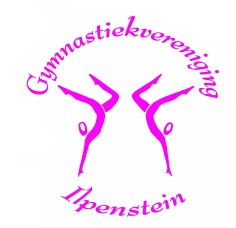 Datum: maandag 17 februari 2020
                        Tijd van aanvang: 20.00 uur
                        Locatie: Het DorpshuisOpening door de voorzitterNotulen ledenvergadering 11 februari 2019 (zie website)Jaarverslag voorzitter (zie website)Jaarverslag TC (zie website)Jaarverslag penningmeester (wordt ter vergadering uitgereikt)Verslag kascontrolecommissie Gerard Stevers en Gonnie Burggraaff.Voor Gerard is dit de derde keer en voor Gonnie de tweede keer
Formeel treden beide af..Benoeming nieuw lidContributie 20202,5 % verhogingBestuursverkiezingAftredende leden            - Jacqueline van der Lee (herkiesbaar)                    -Nancy Ket (herkiesbaar)
     - Vroni  Tump (niet herkiesbaar)

Nieuw te benoemen leden
       - Jacco van der Weijdents.
       - Linda Schouten Gevoerd bestuursbeleidLeidingMededelingenRondvraagSluitingMet vriendelijke groetennamens het bestuur,Willem BurgersVoorzitter GV Ilpenstein